PUBLIC MEETING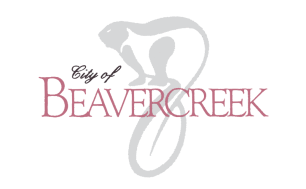 New  Widening ProjectPID 84222Tuesday, May 15th, 20126:00 PM to 8:00 PM Golf Club Clubhouse2800 New The City of , in cooperation with the Ohio Department of Transportation, is proposing to widen and reconstruct  from  to  within the City of  and .  The project involves the reconstruction of  to improve motorist sight lines, widen the roadway to three (3) lanes, and install curb, gutter and storm sewer.  The purpose of this Public Meeting is to afford all interested persons the opportunity to review the project in an open house format.  Project team representatives will be available to discuss the project, answer questions, and take comments.  Comments may be made at the meeting or mailed to the City of  at the following address up to 14 days after the meeting:, PECity EngineerCity of You may also submit comments by email via the ODOT website at http://www.dot.state.oh.us/districts/D08/Pages/CommentsonPublicMeetings.aspx. Individuals who may require interpretation services or special assistance to participate in this meeting should contact the City of  at (937) 427-5513, seven days prior to the meeting, for arrangements to be made.  Should additional information regarding this meeting be needed, please contact the City of  at (937) 427-5513.